研究伊斯兰的方针منهج دراسة الإسلام<اللغة الصينية >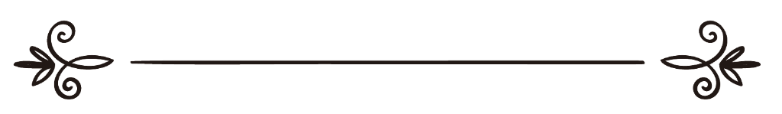 编审：伊斯兰之家中文小组مراجعة: فريق اللغة الصينية بموقع دار الإسلام研究伊斯兰的方针做事情讲究方法，事半功倍，反之，则事倍功半，有时甚至还会犯严重错误.对于穆斯林来说，学习和研究伊斯兰亦需要方法。而其方法又因学习者类别不同而异。学习者可以分为业余和专业两类。对于业余的学习者，如果条件允许，最直接的方式就是寻找可靠的学识渊博的老师学习，当面聆听宗教之核心教导，或在其指导下自己学习一些相关课程、阅读一些书籍等。而所找老师又以品德高尚者为首选，因为品德低劣的老师，难免给人留下负面的影响。而对于专业学习，且有志于能够相对独立地理解并解释经训的人而言，则需要专门的教育培训。人人皆知，《古兰经》是伊斯兰的最高经典，伊斯兰的一切都以其为第一依据，换句话说《古兰经》代表了伊斯兰的核心指导，然而要准确理解古兰经又需要诸多前提。对于立志专业研究伊斯兰的人来说，首先应该明白，古兰经的内容包罗万象，要准确理解《古兰经》，需要很多必备的知识素材作铺垫。就最要紧的论，首先研究者必须明白理解《古兰经》经文的方法，因为只有明白经文的性质和相互间的关系才能准确理解其涵义，如明白哪些是具有“普遍性质”的经文和哪些是“特殊性”的经文，哪些是“笼统性”的经文和哪些是“具体性”的经文，哪些是“废除性”的经文和“被废除”的经文，哪些是“疑难性”的经文和表面互相矛盾的经文，以及上述各种经文之间的相互关系等等。另外一节经文读法的不同，可能导致教法法规的不同等等，这一切都可以在古兰经学﹑教法原理学等学科中加以学习。圣训是《古兰经》的第一注释者，所以不理解圣训，便不能正确理解《古兰经》。理解圣训又需要理解的规则，而其具体的规则和方法都在圣训学中。阿拉伯语语法学、词法学、修辞学是理解古兰的钥匙，词源、语法格位的不同，会导致经文含义的不同，修辞当中蕴含的妙意，让人从《古兰经》的语言本身中体验其优美和奇迹性。此外，为了明白伊斯兰具体行为的指导，就需学习教法学，因为《古兰经》和圣训中的指导大多是纲领性的，现实中很多具体的行为，二者并没有一一具体说明，而是各个时代的专业的伊斯兰学者根据对《古兰经》和圣训等立法依据的综合理解，从中推演出来的——这些推演的结果和所依据的证据就构成了教法学的基石，而了解教法学家这一推理的过程和具体方法则则是教法原理学讨论的主题。毫无疑问，《古兰经》已经阐明了伊斯兰的信仰条例，但是系统集中的研究伊斯兰的信仰，及其方法，用得当的方法捍卫或者阐明伊斯兰的信仰体系，则需要研究伊斯兰的信仰学。《古兰经》是在为期23年的历史过程中降世的，所以学习伊斯兰历史，穆圣生平，是理解《古兰经》必不可少的铺垫性知识；为了明白伊斯兰如何发展至今，以及发展的内貌，则需要学习整个伊斯兰历史，因为，历史学对于系统地构建任何学问，都具有举足轻重的作用。对于综合全面理解把握《古兰经》而言，以上列举诸学科，仅为举例，绝非限定，在掌握学习上述诸学科时，还需要尽量将所学实践起来，因为知识的目的就是崇拜，而不仅仅是信息，还因为“立行你所知道的，安拉就让你知道你所不知道的”。此外，在把握好传统的伊斯兰知识外，还需下功夫学习所处时代各种重要的知识，真正做到承前启后，用时代的语言阐述伊斯兰的道理。穆斯林学者和非穆斯林的学者相比，应该是因得益于天启的引导，而成为时代思想的引导者，而非是被时牵着鼻子跑被动者。在具体的做学问过程中还应注意：立意端正，戒骄戒躁，不知道不乱下结论，经常求教有知识者，在选择资料上，要尽量把握第一手的资料，对待问题尽量追根溯源，不可道听途说人云亦云以点盖面，不可任意私自发挥，在下判断前应做深入全面的研究，另外还要努力做到客观、忠实、负责、严谨、坚忍、勤于思考、宽容不同意见者、不随便评判不同意见者错误、迷路、甚至是出教。如此，为学习和研究者的修养和素质之举例说明。诚然，一个人无论多么优秀也不可能具备所有的知识，甚至不能完全精通所有教律学，但是作为独立解释经训的学者的资格，其基本的要求在伊斯兰的传统中是昭然若揭的，对伊斯兰学者们而言是心照不宣的，且是有许多著述专门阐明的——上述绝大多数的学科，只属于这一资格中的一部分。方法是承载一个文明的支柱，倘若在理解伊斯兰方面，能够都意识到正确的方法之重要性，那些没有实际意义的胡言乱语、自我陶醉的幻想，唯我独尊和自以为是的狭隘，甚至浪费大量财力和物力的愚昧工程就失去了在伊斯兰学习和研究层面的土壤了，或者说，起码可以大大得到规范。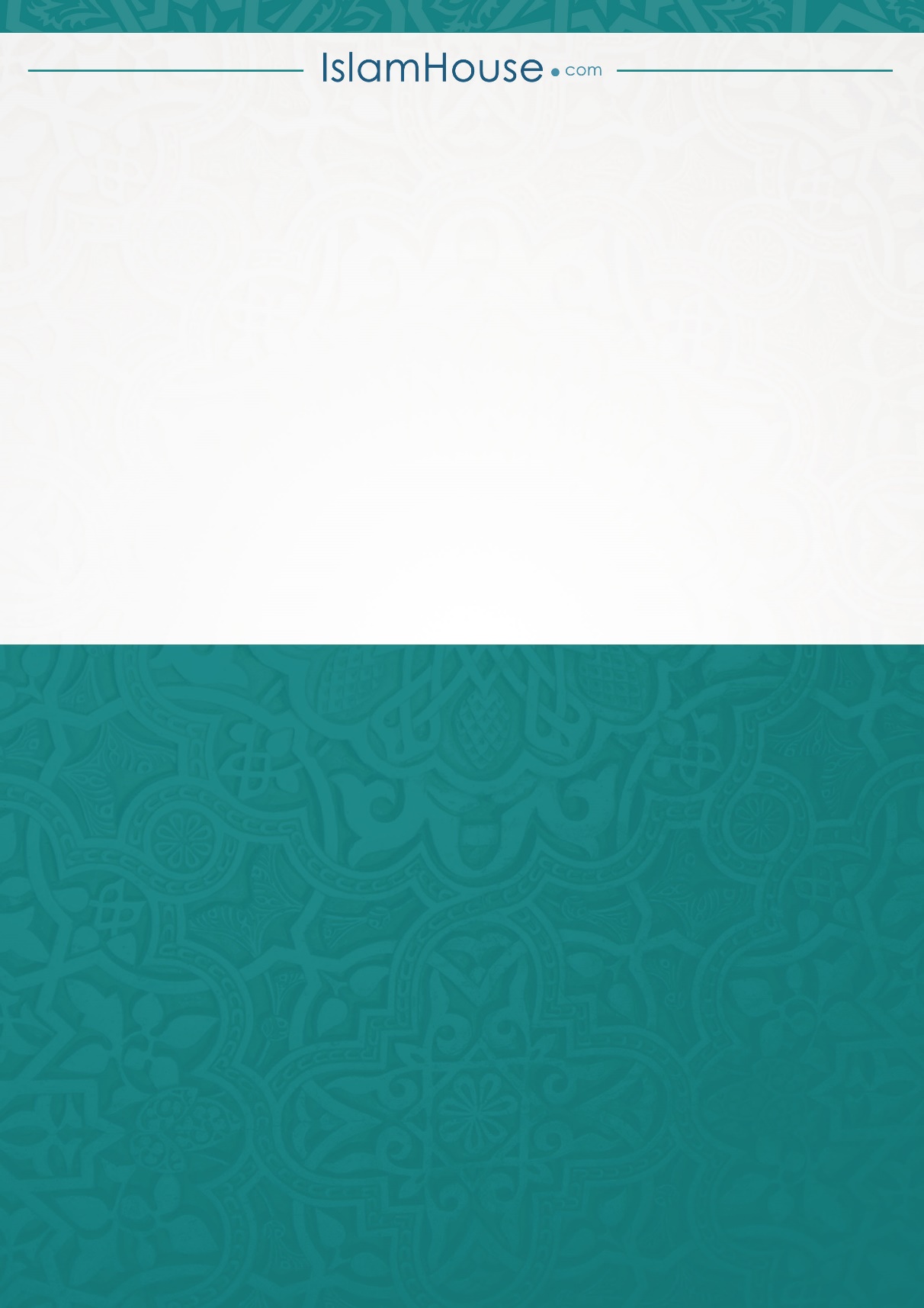 